BANKER’S ORDER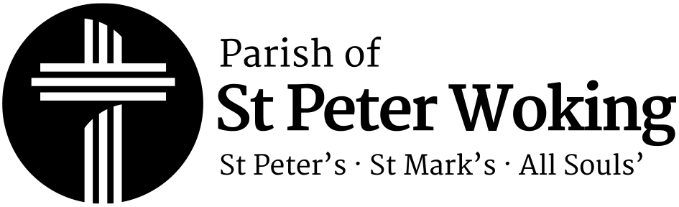 ALL SOULS’ CHURCHTo the Manager of …………………………………………………………………Bank plcAddress of branch                                               [Sort Code ...…-...…-…...]....................................................................................................................................................................................................................................................Please pay to Advisory Council of All Souls’, Sutton GreenAccount No.	40861545	At Barclays Bank, Church Street East, Woking, GU21 6AE Sort Code	20-97-58	The sum of £	(in figures)....................................................................................................... (in words)On the .............................  day of …………………………………………….… 20…….And on the same date in each succeeding Month / quarter/ year until further notice.Please debit my account	with each payment made.This cancels any previous banker’s orders I have with the above.Signed ....................................................... Date ............................................Address ...........................................................................................................…………………………………………………………………………………………………………..